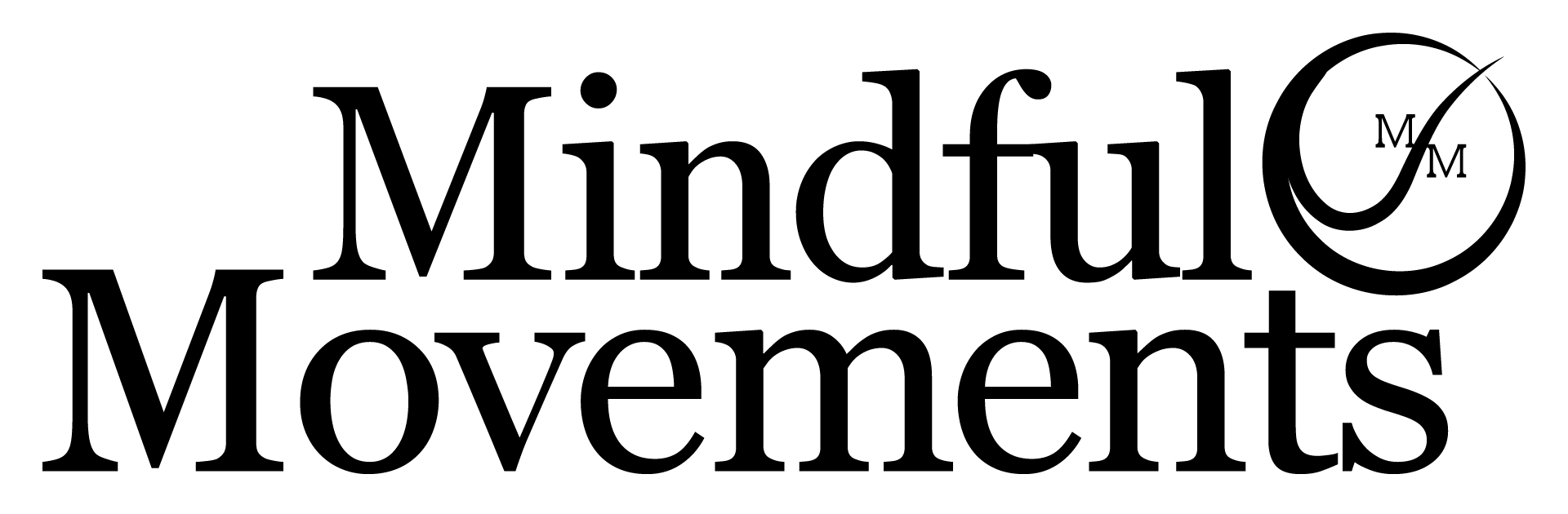 Cancelation Policy;The deposit is non refundable.If you cancel 1-21 before the retreat you will be charged 100% of the retreat price. If you cancel 22-42 days before the retreat you will be charged 50% of the retreat price. Plus a £25 admin fee.If you cancel 43 days before the retreat you will be refunded the remainder of the sum minus the deposit and £25 admin fee.We strongly recommend you take out travel insurance to cover the costs in the event that you have to cancel or curtail your retreat and are not due a refund in terms of the above policy.